MEDJUGORJE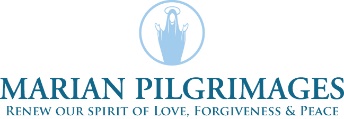 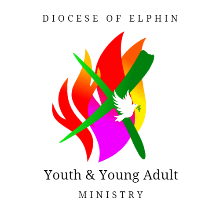 Young Adult Pilgrimage 18 – 35 Age GroupREGISTRATION FORM 15th/16th – 22nd/23rd July 2020OPEN TO ADULTS BETWEEN THE AGES OF 18 AND 35MUST BE AT LEAST 18 YEARS BY 15th July 2020The following must be submitted as soon as possible in order to reserve a place:€100 non-refundable depositCompleted Registration Form, see below/overleafCopy of Passport Details (please email or txt picture of details page to Frank McGuinness)Agreement to take part in the preparatory meetings.PACKAGE DETAILSBOOK BEFORE 30th January 2020 and get €50 discountSingle room rate available at €825Pilgrimage Operator is Marian PilgrimagesThe above price is inclusive of the following:Return flights from Dublin to Dubrovnik/Split . Transfers on arrival to Medjugorje and return transfer for departure.7 nights accommodation with breakfast and evening mealAirport Tax, Government Levy and Travel insurance.Pilgrimage Tour GuideFull Spiritual ProgrammeChecked-in Bag 20Kg plus hand luggage
Preparatory Meetings:There will be two preparatory meetings held in May/June and pilgrims are expected to attend.  Details of actual dates will be given as soon as possibleA detailed itinerary will be issued along with travel essentials etc. in due course.  In the meantime if you have any queries please contact:Frank McGuinness on 087 9880690 or at frank.mcguinness@elphindiocese.ie Please make cheques/drafts payable to ELPHIN YOUTH MINISTRY and send to the following address: Frank McGuinness, Director of Youth & Young Adult Ministry, St. Mary’s, Temple Street, Sligo.IBAN & BIC details are available on request for those who wish to transfer monies directly.MEDJUGORJE 2020REGISTRATION FORM USE BLOCK CAPITALS PLEASE WHEN COMPLETING FORMThe overall cost of the package per person sharing €650DATE OF BIRTH:APPLICANT NAME:SURNAMESURNAMESURNAMESURNAMESURNAMESURNAMESURNAMESURNAMESURNAMESURNAMESURNAMESURNAMESURNAMEFIRST NAMEFIRST NAMEFIRST NAMEFIRST NAMEFIRST NAMEFIRST NAMEFIRST NAMEFIRST NAMEFIRST NAMEMIDDLE NAMEMIDDLE NAMEMIDDLE NAMEMIDDLE NAMEMIDDLE NAMEMIDDLE NAMEMIDDLE NAMEMIDDLE NAMEADDRESS:CONTACT DETAILS:HOME PHONE NO:                                                                           MOBILE NO:                               HOME PHONE NO:                                                                           MOBILE NO:                               HOME PHONE NO:                                                                           MOBILE NO:                               HOME PHONE NO:                                                                           MOBILE NO:                               HOME PHONE NO:                                                                           MOBILE NO:                               HOME PHONE NO:                                                                           MOBILE NO:                               HOME PHONE NO:                                                                           MOBILE NO:                               HOME PHONE NO:                                                                           MOBILE NO:                               HOME PHONE NO:                                                                           MOBILE NO:                               HOME PHONE NO:                                                                           MOBILE NO:                               HOME PHONE NO:                                                                           MOBILE NO:                               HOME PHONE NO:                                                                           MOBILE NO:                               HOME PHONE NO:                                                                           MOBILE NO:                               HOME PHONE NO:                                                                           MOBILE NO:                               HOME PHONE NO:                                                                           MOBILE NO:                               HOME PHONE NO:                                                                           MOBILE NO:                               HOME PHONE NO:                                                                           MOBILE NO:                               HOME PHONE NO:                                                                           MOBILE NO:                               HOME PHONE NO:                                                                           MOBILE NO:                               HOME PHONE NO:                                                                           MOBILE NO:                               HOME PHONE NO:                                                                           MOBILE NO:                               HOME PHONE NO:                                                                           MOBILE NO:                               HOME PHONE NO:                                                                           MOBILE NO:                               HOME PHONE NO:                                                                           MOBILE NO:                               HOME PHONE NO:                                                                           MOBILE NO:                               HOME PHONE NO:                                                                           MOBILE NO:                               HOME PHONE NO:                                                                           MOBILE NO:                               HOME PHONE NO:                                                                           MOBILE NO:                               HOME PHONE NO:                                                                           MOBILE NO:                               HOME PHONE NO:                                                                           MOBILE NO:                               EMAILADDRESS:PARISH INFORMATION:PARISH NAMEPARISH NAMEPARISH NAMEPARISH NAMEPARISH NAMEPARISH NAMEPARISH NAMEPARISH NAMEPARISH NAMEPARISH NAMEPARISH NAMEPARISH NAMEPARISH NAMEPARISH PRIEST NAMEPARISH PRIEST NAMEPARISH PRIEST NAMEPARISH PRIEST NAMEPARISH PRIEST NAMEPARISH PRIEST NAMEPARISH PRIEST NAMEPARISH PRIEST NAMEPARISH PRIEST NAMETELEPHONETELEPHONETELEPHONETELEPHONETELEPHONETELEPHONETELEPHONETELEPHONEHEALTH INFORMATION:1.  Does the applicant have any medical conditions? If so please detail:2.  Does the applicant take medication regularly?  If yes please list them and any restrictions on activities on a separate sheet. (Every applicant is responsible for his/her own medication)1.  Does the applicant have any medical conditions? If so please detail:2.  Does the applicant take medication regularly?  If yes please list them and any restrictions on activities on a separate sheet. (Every applicant is responsible for his/her own medication)1.  Does the applicant have any medical conditions? If so please detail:2.  Does the applicant take medication regularly?  If yes please list them and any restrictions on activities on a separate sheet. (Every applicant is responsible for his/her own medication)1.  Does the applicant have any medical conditions? If so please detail:2.  Does the applicant take medication regularly?  If yes please list them and any restrictions on activities on a separate sheet. (Every applicant is responsible for his/her own medication)1.  Does the applicant have any medical conditions? If so please detail:2.  Does the applicant take medication regularly?  If yes please list them and any restrictions on activities on a separate sheet. (Every applicant is responsible for his/her own medication)1.  Does the applicant have any medical conditions? If so please detail:2.  Does the applicant take medication regularly?  If yes please list them and any restrictions on activities on a separate sheet. (Every applicant is responsible for his/her own medication)1.  Does the applicant have any medical conditions? If so please detail:2.  Does the applicant take medication regularly?  If yes please list them and any restrictions on activities on a separate sheet. (Every applicant is responsible for his/her own medication)1.  Does the applicant have any medical conditions? If so please detail:2.  Does the applicant take medication regularly?  If yes please list them and any restrictions on activities on a separate sheet. (Every applicant is responsible for his/her own medication)1.  Does the applicant have any medical conditions? If so please detail:2.  Does the applicant take medication regularly?  If yes please list them and any restrictions on activities on a separate sheet. (Every applicant is responsible for his/her own medication)1.  Does the applicant have any medical conditions? If so please detail:2.  Does the applicant take medication regularly?  If yes please list them and any restrictions on activities on a separate sheet. (Every applicant is responsible for his/her own medication)1.  Does the applicant have any medical conditions? If so please detail:2.  Does the applicant take medication regularly?  If yes please list them and any restrictions on activities on a separate sheet. (Every applicant is responsible for his/her own medication)1.  Does the applicant have any medical conditions? If so please detail:2.  Does the applicant take medication regularly?  If yes please list them and any restrictions on activities on a separate sheet. (Every applicant is responsible for his/her own medication)1.  Does the applicant have any medical conditions? If so please detail:2.  Does the applicant take medication regularly?  If yes please list them and any restrictions on activities on a separate sheet. (Every applicant is responsible for his/her own medication)1.  Does the applicant have any medical conditions? If so please detail:2.  Does the applicant take medication regularly?  If yes please list them and any restrictions on activities on a separate sheet. (Every applicant is responsible for his/her own medication)1.  Does the applicant have any medical conditions? If so please detail:2.  Does the applicant take medication regularly?  If yes please list them and any restrictions on activities on a separate sheet. (Every applicant is responsible for his/her own medication)1.  Does the applicant have any medical conditions? If so please detail:2.  Does the applicant take medication regularly?  If yes please list them and any restrictions on activities on a separate sheet. (Every applicant is responsible for his/her own medication)1.  Does the applicant have any medical conditions? If so please detail:2.  Does the applicant take medication regularly?  If yes please list them and any restrictions on activities on a separate sheet. (Every applicant is responsible for his/her own medication)1.  Does the applicant have any medical conditions? If so please detail:2.  Does the applicant take medication regularly?  If yes please list them and any restrictions on activities on a separate sheet. (Every applicant is responsible for his/her own medication)1.  Does the applicant have any medical conditions? If so please detail:2.  Does the applicant take medication regularly?  If yes please list them and any restrictions on activities on a separate sheet. (Every applicant is responsible for his/her own medication)1.  Does the applicant have any medical conditions? If so please detail:2.  Does the applicant take medication regularly?  If yes please list them and any restrictions on activities on a separate sheet. (Every applicant is responsible for his/her own medication)1.  Does the applicant have any medical conditions? If so please detail:2.  Does the applicant take medication regularly?  If yes please list them and any restrictions on activities on a separate sheet. (Every applicant is responsible for his/her own medication)1.  Does the applicant have any medical conditions? If so please detail:2.  Does the applicant take medication regularly?  If yes please list them and any restrictions on activities on a separate sheet. (Every applicant is responsible for his/her own medication)1.  Does the applicant have any medical conditions? If so please detail:2.  Does the applicant take medication regularly?  If yes please list them and any restrictions on activities on a separate sheet. (Every applicant is responsible for his/her own medication)1.  Does the applicant have any medical conditions? If so please detail:2.  Does the applicant take medication regularly?  If yes please list them and any restrictions on activities on a separate sheet. (Every applicant is responsible for his/her own medication)1.  Does the applicant have any medical conditions? If so please detail:2.  Does the applicant take medication regularly?  If yes please list them and any restrictions on activities on a separate sheet. (Every applicant is responsible for his/her own medication)1.  Does the applicant have any medical conditions? If so please detail:2.  Does the applicant take medication regularly?  If yes please list them and any restrictions on activities on a separate sheet. (Every applicant is responsible for his/her own medication)1.  Does the applicant have any medical conditions? If so please detail:2.  Does the applicant take medication regularly?  If yes please list them and any restrictions on activities on a separate sheet. (Every applicant is responsible for his/her own medication)1.  Does the applicant have any medical conditions? If so please detail:2.  Does the applicant take medication regularly?  If yes please list them and any restrictions on activities on a separate sheet. (Every applicant is responsible for his/her own medication)1.  Does the applicant have any medical conditions? If so please detail:2.  Does the applicant take medication regularly?  If yes please list them and any restrictions on activities on a separate sheet. (Every applicant is responsible for his/her own medication)1.  Does the applicant have any medical conditions? If so please detail:2.  Does the applicant take medication regularly?  If yes please list them and any restrictions on activities on a separate sheet. (Every applicant is responsible for his/her own medication)IN CASE OF EMERGENCY:IN CASE OF EMERGENCY (regardless of applicants age), CONTACT THE FOLLOWING PERSON WHO WILL BE AVAILABLE WHILE APPLICANT IS AWAY ON PILGRIMAGENAME:ADDRESS:  CONTACT TEL:                                     HOME                                                          MOBILEIN CASE OF EMERGENCY (regardless of applicants age), CONTACT THE FOLLOWING PERSON WHO WILL BE AVAILABLE WHILE APPLICANT IS AWAY ON PILGRIMAGENAME:ADDRESS:  CONTACT TEL:                                     HOME                                                          MOBILEIN CASE OF EMERGENCY (regardless of applicants age), CONTACT THE FOLLOWING PERSON WHO WILL BE AVAILABLE WHILE APPLICANT IS AWAY ON PILGRIMAGENAME:ADDRESS:  CONTACT TEL:                                     HOME                                                          MOBILEIN CASE OF EMERGENCY (regardless of applicants age), CONTACT THE FOLLOWING PERSON WHO WILL BE AVAILABLE WHILE APPLICANT IS AWAY ON PILGRIMAGENAME:ADDRESS:  CONTACT TEL:                                     HOME                                                          MOBILEIN CASE OF EMERGENCY (regardless of applicants age), CONTACT THE FOLLOWING PERSON WHO WILL BE AVAILABLE WHILE APPLICANT IS AWAY ON PILGRIMAGENAME:ADDRESS:  CONTACT TEL:                                     HOME                                                          MOBILEIN CASE OF EMERGENCY (regardless of applicants age), CONTACT THE FOLLOWING PERSON WHO WILL BE AVAILABLE WHILE APPLICANT IS AWAY ON PILGRIMAGENAME:ADDRESS:  CONTACT TEL:                                     HOME                                                          MOBILEIN CASE OF EMERGENCY (regardless of applicants age), CONTACT THE FOLLOWING PERSON WHO WILL BE AVAILABLE WHILE APPLICANT IS AWAY ON PILGRIMAGENAME:ADDRESS:  CONTACT TEL:                                     HOME                                                          MOBILEIN CASE OF EMERGENCY (regardless of applicants age), CONTACT THE FOLLOWING PERSON WHO WILL BE AVAILABLE WHILE APPLICANT IS AWAY ON PILGRIMAGENAME:ADDRESS:  CONTACT TEL:                                     HOME                                                          MOBILEIN CASE OF EMERGENCY (regardless of applicants age), CONTACT THE FOLLOWING PERSON WHO WILL BE AVAILABLE WHILE APPLICANT IS AWAY ON PILGRIMAGENAME:ADDRESS:  CONTACT TEL:                                     HOME                                                          MOBILEIN CASE OF EMERGENCY (regardless of applicants age), CONTACT THE FOLLOWING PERSON WHO WILL BE AVAILABLE WHILE APPLICANT IS AWAY ON PILGRIMAGENAME:ADDRESS:  CONTACT TEL:                                     HOME                                                          MOBILEIN CASE OF EMERGENCY (regardless of applicants age), CONTACT THE FOLLOWING PERSON WHO WILL BE AVAILABLE WHILE APPLICANT IS AWAY ON PILGRIMAGENAME:ADDRESS:  CONTACT TEL:                                     HOME                                                          MOBILEIN CASE OF EMERGENCY (regardless of applicants age), CONTACT THE FOLLOWING PERSON WHO WILL BE AVAILABLE WHILE APPLICANT IS AWAY ON PILGRIMAGENAME:ADDRESS:  CONTACT TEL:                                     HOME                                                          MOBILEIN CASE OF EMERGENCY (regardless of applicants age), CONTACT THE FOLLOWING PERSON WHO WILL BE AVAILABLE WHILE APPLICANT IS AWAY ON PILGRIMAGENAME:ADDRESS:  CONTACT TEL:                                     HOME                                                          MOBILEIN CASE OF EMERGENCY (regardless of applicants age), CONTACT THE FOLLOWING PERSON WHO WILL BE AVAILABLE WHILE APPLICANT IS AWAY ON PILGRIMAGENAME:ADDRESS:  CONTACT TEL:                                     HOME                                                          MOBILEIN CASE OF EMERGENCY (regardless of applicants age), CONTACT THE FOLLOWING PERSON WHO WILL BE AVAILABLE WHILE APPLICANT IS AWAY ON PILGRIMAGENAME:ADDRESS:  CONTACT TEL:                                     HOME                                                          MOBILEIN CASE OF EMERGENCY (regardless of applicants age), CONTACT THE FOLLOWING PERSON WHO WILL BE AVAILABLE WHILE APPLICANT IS AWAY ON PILGRIMAGENAME:ADDRESS:  CONTACT TEL:                                     HOME                                                          MOBILEIN CASE OF EMERGENCY (regardless of applicants age), CONTACT THE FOLLOWING PERSON WHO WILL BE AVAILABLE WHILE APPLICANT IS AWAY ON PILGRIMAGENAME:ADDRESS:  CONTACT TEL:                                     HOME                                                          MOBILEIN CASE OF EMERGENCY (regardless of applicants age), CONTACT THE FOLLOWING PERSON WHO WILL BE AVAILABLE WHILE APPLICANT IS AWAY ON PILGRIMAGENAME:ADDRESS:  CONTACT TEL:                                     HOME                                                          MOBILEIN CASE OF EMERGENCY (regardless of applicants age), CONTACT THE FOLLOWING PERSON WHO WILL BE AVAILABLE WHILE APPLICANT IS AWAY ON PILGRIMAGENAME:ADDRESS:  CONTACT TEL:                                     HOME                                                          MOBILEIN CASE OF EMERGENCY (regardless of applicants age), CONTACT THE FOLLOWING PERSON WHO WILL BE AVAILABLE WHILE APPLICANT IS AWAY ON PILGRIMAGENAME:ADDRESS:  CONTACT TEL:                                     HOME                                                          MOBILEIN CASE OF EMERGENCY (regardless of applicants age), CONTACT THE FOLLOWING PERSON WHO WILL BE AVAILABLE WHILE APPLICANT IS AWAY ON PILGRIMAGENAME:ADDRESS:  CONTACT TEL:                                     HOME                                                          MOBILEIN CASE OF EMERGENCY (regardless of applicants age), CONTACT THE FOLLOWING PERSON WHO WILL BE AVAILABLE WHILE APPLICANT IS AWAY ON PILGRIMAGENAME:ADDRESS:  CONTACT TEL:                                     HOME                                                          MOBILEIN CASE OF EMERGENCY (regardless of applicants age), CONTACT THE FOLLOWING PERSON WHO WILL BE AVAILABLE WHILE APPLICANT IS AWAY ON PILGRIMAGENAME:ADDRESS:  CONTACT TEL:                                     HOME                                                          MOBILEIN CASE OF EMERGENCY (regardless of applicants age), CONTACT THE FOLLOWING PERSON WHO WILL BE AVAILABLE WHILE APPLICANT IS AWAY ON PILGRIMAGENAME:ADDRESS:  CONTACT TEL:                                     HOME                                                          MOBILEIN CASE OF EMERGENCY (regardless of applicants age), CONTACT THE FOLLOWING PERSON WHO WILL BE AVAILABLE WHILE APPLICANT IS AWAY ON PILGRIMAGENAME:ADDRESS:  CONTACT TEL:                                     HOME                                                          MOBILEIN CASE OF EMERGENCY (regardless of applicants age), CONTACT THE FOLLOWING PERSON WHO WILL BE AVAILABLE WHILE APPLICANT IS AWAY ON PILGRIMAGENAME:ADDRESS:  CONTACT TEL:                                     HOME                                                          MOBILEIN CASE OF EMERGENCY (regardless of applicants age), CONTACT THE FOLLOWING PERSON WHO WILL BE AVAILABLE WHILE APPLICANT IS AWAY ON PILGRIMAGENAME:ADDRESS:  CONTACT TEL:                                     HOME                                                          MOBILEIN CASE OF EMERGENCY (regardless of applicants age), CONTACT THE FOLLOWING PERSON WHO WILL BE AVAILABLE WHILE APPLICANT IS AWAY ON PILGRIMAGENAME:ADDRESS:  CONTACT TEL:                                     HOME                                                          MOBILEIN CASE OF EMERGENCY (regardless of applicants age), CONTACT THE FOLLOWING PERSON WHO WILL BE AVAILABLE WHILE APPLICANT IS AWAY ON PILGRIMAGENAME:ADDRESS:  CONTACT TEL:                                     HOME                                                          MOBILEIN CASE OF EMERGENCY (regardless of applicants age), CONTACT THE FOLLOWING PERSON WHO WILL BE AVAILABLE WHILE APPLICANT IS AWAY ON PILGRIMAGENAME:ADDRESS:  CONTACT TEL:                                     HOME                                                          MOBILEPlease check the box if you are happy to receive information regarding other similar events which will be organised by the Diocese of ElphinPlease check the box if you are happy to receive information regarding other similar events which will be organised by the Diocese of ElphinPlease check the box if you are happy to receive information regarding other similar events which will be organised by the Diocese of ElphinPlease check the box if you are happy to receive information regarding other similar events which will be organised by the Diocese of ElphinPlease check the box if you are happy to receive information regarding other similar events which will be organised by the Diocese of ElphinPlease check the box if you are happy to receive information regarding other similar events which will be organised by the Diocese of ElphinPlease check the box if you are happy to receive information regarding other similar events which will be organised by the Diocese of ElphinPlease check the box if you are happy to receive information regarding other similar events which will be organised by the Diocese of ElphinPlease check the box if you are happy to receive information regarding other similar events which will be organised by the Diocese of ElphinPlease check the box if you are happy to receive information regarding other similar events which will be organised by the Diocese of ElphinPlease check the box if you are happy to receive information regarding other similar events which will be organised by the Diocese of ElphinPlease check the box if you are happy to receive information regarding other similar events which will be organised by the Diocese of ElphinPlease check the box if you are happy to receive information regarding other similar events which will be organised by the Diocese of ElphinPlease check the box if you are happy to receive information regarding other similar events which will be organised by the Diocese of ElphinPlease check the box if you are happy to receive information regarding other similar events which will be organised by the Diocese of ElphinPlease check the box if you are happy to receive information regarding other similar events which will be organised by the Diocese of ElphinPlease check the box if you are happy to receive information regarding other similar events which will be organised by the Diocese of ElphinPlease check the box if you are happy to receive information regarding other similar events which will be organised by the Diocese of ElphinPlease check the box if you are happy to receive information regarding other similar events which will be organised by the Diocese of ElphinPlease check the box if you are happy to receive information regarding other similar events which will be organised by the Diocese of ElphinPlease check the box if you are happy to receive information regarding other similar events which will be organised by the Diocese of ElphinPlease check the box if you are happy to receive information regarding other similar events which will be organised by the Diocese of ElphinPlease check the box if you are happy to receive information regarding other similar events which will be organised by the Diocese of ElphinPlease check the box if you are happy to receive information regarding other similar events which will be organised by the Diocese of ElphinPlease check the box if you are happy to receive information regarding other similar events which will be organised by the Diocese of ElphinPlease check the box if you are happy to receive information regarding other similar events which will be organised by the Diocese of ElphinPlease check the box if you are happy to receive information regarding other similar events which will be organised by the Diocese of ElphinPlease check the box if you are happy to receive information regarding other similar events which will be organised by the Diocese of ElphinPlease check the box if you are happy to receive information regarding other similar events which will be organised by the Diocese of ElphinPlease check the box if you are happy to receive information regarding other similar events which will be organised by the Diocese of ElphinPlease check the box if you are happy to receive information regarding other similar events which will be organised by the Diocese of ElphinAPPLICANTSIGNATURE